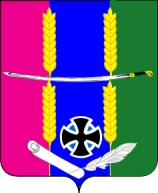                                             Совет Васюринского сельского поселенияДинского района2 созыв  РЕШЕНИЕ                  12 ноября 2009  г.                                                                                           №  14ст. Васюринская                             О принятии сельской целевой программы « Развитие массовой физической культуры и спорта среди населения Васюринского сельского поселения на 2010 год»         На основании Закона Краснодарского края от 04.03.1998г. № 123-КЗ «О государственной молодежной политике в Краснодарском крае»  с целью повышения уровня гражданственности и патриотизма в молодежной и  юношеской среде, а также для оптимальной реализации интеллектуального, духовного и  физического потенциала молодежи, в соответствии со статьей 43 Устава муниципального образования Васюринское сельское поселение, Совет Васюринского сельского поселения РЕШИЛ:1. Утвердить сельскую целевую программу «Развитие массовой физической культуры и спорта среди населения Васюринского сельского поселения на 2010 год» (прилагается).2. Администрации муниципального образования Васюринское сельское поселение (далее Администрации) производить финансирование указанной программы на основании представленных в установленном порядке документов, в пределах объемов средств,  предусмотренных на эти цели в бюджете поселения на 2010 г.3. Администрации обеспечить выполнение сельской целевой программы  реализации  молодежной политики в Васюринском сельском поселении «Развитие массовой физической культуры и спорта среди населения Васюринского сельского поселения на 2010 год».4. Контроль за исполнением настоящего решения возложить на комиссию по социальным вопросам Совета Васюринского сельского поселения и администрацию сельского поселения5. Решение вступает в силу со дня его подписания.Глава Васюринского        сельского поселения                                                        С.В.Ганич                                                                                  Приложение                                                                            к  решению Совета Васюринского                                                                          сельского  поселения                                                                          от 12.ноября 2009г. № 14П А С П О Р ТПрограмма « Развитие массовой физической культуры и спорта срединаселения Васюринского сельского поселения на 2010 год»	1.Цель и задачи программы  Целью настоящей программы  является:         - развитие массовой физической культуры и спорта в Васюринском сельском поселении;         - создание условий для занятий физической культурой и спортом для широких слоёв населения, проведение спортивно- массовых мероприятий;         - оснащение спортивных школ, клубов физподготовки, центров внешкольной работы спортивным инвентарём и оборудованием;         - капитальный ремонт имеющихся спортивных сооружений.                              2.Финансовое обеспечение программы         Общий объём финансирования программы составляет 280 000 рублей.                              3. Механизм реализации программы         Финансирование программных мероприятий осуществляется финансированием из бюджета Васюринского сельского поселения.         Координация взаимодействия исполнителей Программы, организационные и методические функции осуществляет комиссия по социальным вопросам Васюринского сельского поселения         Заказчик и исполнитель программы вправе вносить корректировки в части  изменения сроков и места проведения соревнований, а так же перераспределять средства между спортивными мероприятиями в пределах утвержденного финансирования.                                 4. Перечень мероприятий программы и их финансирование (тыс. рублей)  Главный специалист администрации  Васюринского сельского поселения                                     Р.П.КолемасоваНаименование программыЦелевая программа «Развитие массовойфизической культуры и спорта среди населенияВасюринского сельского поселения на 2010год»Основания для разработкипрограммы1).Федеральный закон от 29.04.1999 г. № 80 ФЗ« О физической культуре и спорте в РФ »2).Постановление ЗСК Краснодарского края№ 1773-П от 19.10.2005г. «Развитие массовогоспорта на Кубани»3).ФЗ от 06.10.2003г. №131- ФЗ « Об общихпринципах организации местного  самоуправления  в РФ»Заказчик программыАдминистрация Васюринского сельского по-селенияОсновной разработчикпрограммыАдминистрация Васюринского сельского поселенияЦель программыРазвитие массовой физической культуры и спорта в Васюринском сельском поселенииЗадачи программыВовлечение в занятие физической культурой  и спортом население Васюринского сельскогопоселенияОсновные направления программыСоздание условий для занятий физической культурой и спортом различным категориямнаселенияСроки реализациипрограммы2010 годИсточники и объём финан-сирования программыБюджет Васюринского сельского поселенияОсновные исполнителимероприятий программы- администрация Васюринского сельского    поселения- спортивные клубы (по согласованию)Организация контроля зареализацией программыАдминистрация Васюринского сельского поселения, комиссия по социальным вопросамВасюринского сельского поселения№п/пПеречень мероприятий по массовой физической культуре и спортуДатапроведенияЗатраты В рублях1.Спартакиада сборных команд МО Динской район и администрацией сельских поселенийФевраль-апрель20109 000 р.2.Первенство поселения по волейболу в честь Дня защитника Отечествафевраль4 000 р.3.Турнир по греко-римской борьбе памяти А.Л.Горнушкофевраль20 000 р.4.Первенство поселения по настольному теннисумарт4 000 р.5.Турнир по греко-римской борьбе памяти О.Крецоапрель6 000 р.6.Соревнования спортивных семей «Папа, мама, я – спортивная семья»апрель6 000 р.7.Спартакиада трудящихся среди трудящихся Васюринского сельского поселенияАпрель-сентябрь30 000 р.8.Спартакиада трудящихся Динского районаАпрель-сентябрь25 000 р.9.Соревнования спортивных семей, посвященные Дню защиты детейиюнь6 000 р.10.Всекубанский турнир по стритболу среди дворовых команд на Кубок губернатора Краснодарского края:1 этап2 этапФинальная играиюнь9 000р.6 000р.5 000 р.11.Всекубанский турнир по футболу среди дворовых команд на Кубок губернатора Краснодарского края:1 этап2 этапФинальная играиюньиюль10 000 р.15 000 р.9 000 р.12.Спортивные соревнования среди молодежи поселения, посвященные Международному дню борьбы с наркотиками и наркобизнесомиюнь5 000 р.13.Спартакиада поселения среди детей с ограниченными возможностями:ШахматыШашкидартсиюль5 000 р.14.Первенство Краснодарского края по легкой атлетикеИюнь-июль5 000 р.15.Спортивный праздник «День физкультурника»август15 000 р.16.Спортивный праздник, посвященный 216-ой годовщине  ст.Васюринскойавгуст20 000 р.17.Участие клуба «Росич» в районных, краевых соревнованияхВ течение года15 000 р.18.Всекубанский пробег, посвященный 9 Маямай5 000 р.19.Легкоатлетический кросс на Кубок главы Васюринского с/поктябрь5 000 р.20.Новогодний турнир по волейболу на Кубок главы Васюринского с/п(муж, жен.)декабрь6 000 р.21.Приобретение спортивной формы, спортивного инвентаря для нужд сборных команд станицы, для участия в районных и краевых соревнованияхВ течение года35 000 р.ИТОГО:280 000 р.